MODELLO CLASSICO PER AGENDA DELLE RIUNIONI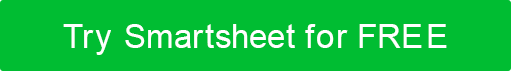 DETTAGLI AGENDADescrizione del punto 1 dell'ordine del giornoOsservazioniOsservazioniOsservazioniDescrizione del punto 2 dell'ordine del giornoOsservazioniOsservazioniDescrizione del punto 3 dell'ordine del giornoOsservazioniOsservazioniOsservazioniDescrizione del punto 4 dell'ordine del giornoOsservazioniOsservazioniOsservazioniOsservazioniOsservazioniOsservazioniDescrizione del punto 5 dell'ordine del giornoOsservazioniOsservazioniOsservazioniDescrizione del punto 6 dell'ordine del giornoOsservazioniOsservazioniOsservazioniOsservazioniDATTEROUBICAZIONE00/00/0000ORETITOLO11:30DISCONOSCIMENTOTutti gli articoli, i modelli o le informazioni fornite da Smartsheet sul sito Web sono solo di riferimento. Mentre ci sforziamo di mantenere le informazioni aggiornate e corrette, non rilasciamo dichiarazioni o garanzie di alcun tipo, esplicite o implicite, circa la completezza, l'accuratezza, l'affidabilità, l'idoneità o la disponibilità in relazione al sito Web o alle informazioni, agli articoli, ai modelli o alla grafica correlata contenuti nel sito Web. Qualsiasi affidamento che fai su tali informazioni è quindi strettamente a tuo rischio.